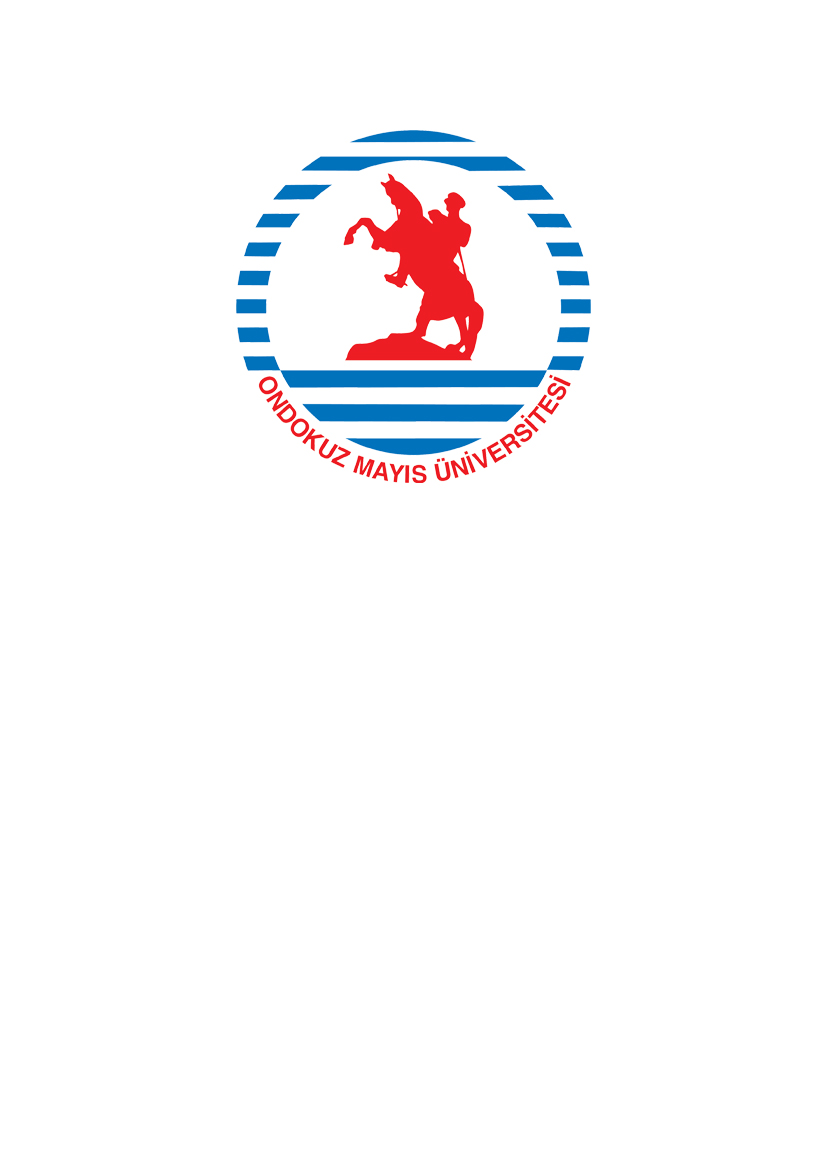 ONDOKUZ MAYIS ÜNİVERSİTESİ
EĞİTİM FAKÜLTESİÖZEL EĞİTİM ÖĞRETMENLİĞİ 2016 LİSANS PROGRAMI VE DERS İÇERİKLERİA: Alan ve alan eğitimi dersleri, MB: Öğretmenlik meslek bilgisi dersleri, GK: Genel kültür dersleriÖZEL EĞİTİM ÖĞRETMENLİĞİ LİSANS PROGRAMI DERS İÇERİKLERİI. YARIYILÖZE 101: Özel Eğitim 									(2-0-2)Temel kavramlar; özel eğitim ihtiyacı olan bireyler; dil ve konuşma bozukluğu; fiziksel yetersizlik/süreğen hastalık; çoklu yetersizlik; duygu/davranış bozukluğu; sınıflandırma; yaygınlık ve görülme sıklığı; nedenler; tarama/tanılama; ekip; eğitim-öğretim ortamları; bilimsel dayanaklı uygulamalar; aile kavramı ve özel eğitim ihtiyacı olan çocuğa sahip ailelerin özellikleri; özel eğitim ihtiyacı olan çocuğa ve ailelerine yönelik tutumlar; ailelere sunulan hizmetler, destekler ve yasal haklar.ÖZE 103: Zihin Yetersizliği ve Otizm Spektrum Bozukluğu 				(2-0-2)Temel kavramlar; zihin yetersizliği olan bireyler; otizm spektrum bozukluğu (OSB) olan bireyler; sınıflandırma: eğitsel, psikolojik, tıbbi; yaygınlık ve görülme sıklığı; nedenler: doğum öncesi, doğum anı, doğum sonrası; tarama/tanılama: tıbbi, gelişimsel ve eğitsel tarama/tanılama; akademik ve akademik olmayan özellikler; ekip ve işbirliği; eğitim-öğretim ortamları; bilimsel dayanaklı uygulamalar; ailelerin özellikleri; zihin yetersizliği olan bireye, OSB olan bireye ve ailelerine yönelik tutumlar; ailelere sunulan hizmetler, destekler ve yasal haklar.ÖZE 105: Çocuk Gelişimi 					(2-0-2)	Temel kavramlar: gelişim, büyüme, olgunlaşma; gelişimin ilkeleri; doğum öncesi gelişim ve doğum öncesi gelişimi etkileyen etmenler; fiziksel gelişim, tanımı ve önemi; çocuklarda 0-12 yaş fiziksel gelişim özellikleri; ergenlik döneminin fiziksel ve fizyolojik özellikleri; bilişsel gelişim, tanımı ve önemi; bilişsel gelişimle ilgili kavramlar; dönemlere göre bilişsel gelişim özellikleri; dil gelişimi, tanımı ve önemi; dönemlere göre dil gelişim özellikleri; dil gelişimini etkileyen etmenler; sosyal-duygusal gelişim, tanımı ve önemi; dönemlere göre sosyal- duygusal gelişim özellikleri; ahlak gelişimi, tanımı ve önemi; ahlaki gelişim süreci ve özellikleri; cinsel gelişim ve eğitim; cinsel gelişimle ilgili kavramlar; cinsel gelişimi etkileyen etmenler; cinsel gelişim süreci; cinsel eğitim; öz bakım becerileri, öz bakım becerilerinin gelişimi ve gelişimsel dönemlere göre öz bakım becerileri.YDI 101: Yabancı Dil I 									(3-0-3)Bu ders, üniversite öğrencilerinin kendi alanlarında yürüttükleri her türlü akademik faaliyette okuma, konuşma, dinleme ve yazma becerilerini belirli bir etkinlikte kullanabilmelerini sağlayacak biçimde tasarlanmıştır. Bu derste ilgi çekici bağlamlar yaratılarak, dilin işlekliğini artırıcı alıştırmalar verilerek, dilin gerçek iletişim becerilerinde kullanımı gösterilerek öğrencilerin dilsel ve iletişimsel yetileri geliştirilecek ve yabancı dil yeterlikleri artırılacaktır.ENF 101: Bilgisayar I 									(2-2-3)Bilişim teknolojileri, yazılım ve donanımla ilgili temel kavramlar, genel olarak işletim sistemleri, kelime işlemci programlan, elektronik tablolama programlan, veri sunumu, eğitimde Internet kullanımı, bilişim teknolojilerinin sosyal yapı üzerindeki etkileri ve eğitimdeki yeri, bilişim sistemleri güvenliği ve ilgili etik kavramları.TDI 101: Türkçe I: Yazılı Anlatım 							(2-0-2)Yazı dilinin ve yazılı iletişimin temel özellikleri, yazı dili ile sözlü dilin arasındaki temel farklar. Anlatım- yazılı ve sözlü anlatım; öznel anlatım, nesnel anlatım; paragraf; paragraf türleri (giriş-gelişme-sonuç paragrafları). Metnin tanımı ve metin türleri (bilgilendirici metinler, yazınsal metinler); metin olma koşullan (bağlaşıklık, tutarlılık, amaçlılık, kabul edilebilirlik, durumsallık, bilgisellik, metinler arası ilişkiler). Yazılı anlatım (yazılı kompozisyon: serbest yazma, planlı yazma); planlı yazma aşamaları (konu, konunun sınırlandırılması, amaç, bakış açısı, ana ve yan düşüncelerin belirlenmesi; yazma planı hazırlama, kâğıt düzeni); bilgilendirici metinler (dilekçe, mektup, haber, karar, ilan/reklam, tutanak, rapor, resmi yazılar, bilimsel yazılar) üzerinde kuramsal bilgiler; örnekler üzerinde çalışmalar ve yazma uygulamaları; bir metnin özetini ve planım çıkarma; yazılı uygulamalardaki dil ve anlatım yanlışlarını düzeltme.ATI 101: Atatürk İlkeleri ve İnkılâp Tarihi I 						(2-0-2)Kavramlar, tanımlar, ders yöntemleri ve kaynakların tanımı, Sanayi Devrimi ve Fransız Devrimi, Osmanlı Devleti’nin Dağılışı (XIX. Yüzyıl), Tanzimat ve Islahat Fermanı, I. ve II. Meşrutiyet, Trablusgarp ve Balkan Savaşları, I. Dünya Savaşı, Mondros Ateşkes Antlaşması, Wilson İlkeleri, Paris Konferansı, M. Kemal’in Samsun’a Çıkışı ve Anadolu’daki Durum, Amasya Genelgesi, Ulusal Kongreler, Mebusan Meclisinin Açılışı, TBMM’nin Kuruluşu ve İç İsyanlar, Teşkilat-ı Esasi Kanunu, Düzenli Ordunun Kuruluşu, I. İnönü, II. İnönü, Kütahya-Eskişehir, Sakarya Meydan Muharebesi ve Büyük Taarruz, Kurtuluş Savaşı sırasındaki antlaşmalar, Lozan Antlaşması, Saltanatın Kaldırılması.EGT 101: Eğitim Bilimine Giriş 								(3-0-3)Eğitimin temel kavramları, eğitimin diğer bilimlerle ilişkisi ve işlevleri (eğitimin felsefi, sosyal, hukuki, psikolojik, ekonomik, politik temelleri), eğitim biliminin tarihsel gelişimi, 21.yüzyılda eğitim biliminde yönelimler, eğitim biliminde araştırma yöntemleri, Türk Milli Eğitim Sisteminin yapısı ve özellikleri, eğitim sisteminde öğretmenin rolü, öğretmenlik mesleğinin özellikleri, öğretmen yetiştirme alanındaki uygulamalar ve gelişmeler.II. YARIYILÖZE 102: Öğrenme Güçlüğü ve Özel Yetenek 						(2-0-2)Temel kavramlar; öğrenme güçlüğü/dikkat eksikliği ve hiperaktivite bozukluğu olan bireyler; özel yetenekli bireyler; sınıflandırma: eğitsel, psikolojik, tıbbi; yaygınlık ve görülme sıklığı; nedenler: doğum öncesi, doğum anı, doğum sonrası; tarama/tamlama: tıbbi, gelişimsel ve eğitsel tarama/tamlama; akademik ve akademik olmayan özellikler; ekip ve işbirliği; eğitim-öğretim ortamları; bilimsel dayanaklı uygulamalar; ailelerin özellikleri; öğrenme güçlüğü/dikkat eksikliği ve hiperaktivite bozukluğu olan bireye, özel yetenekli bireye ve ailelerine yönelik tutumlar; ailelere sunulan hizmetler, destekler ve yasal haklar. ÖZE 104: İşitme ve Görme Yetersizliği 							(2-0-2)Temel kavramlar: işitme yetersizliği olan bireyler; işitmenin doğası; görme yetersizliği olan bireyler; görmenin doğası; sınıflandırma: eğitsel, psikolojik, tıbbi; yaygınlık ve görülme sıklığı; nedenler: doğum öncesi, doğum anı, doğum sonrası; tarama/tanılama: tıbbi, gelişimsel ve eğitsel tarama/tamlama; akademik ve akademik olmayan özellikler; ekip ve işbirliği; eğitim-öğretim ortamları; bilimsel dayanaklı uygulamalar; ailelerin özellikleri; işitme yetersizliği olan bireye, görme yetersizliği olan bireye ve ailelerine yönelik tutumlar; ailelere sunulan hizmetler, destekler ve yasal haklar.ÖZE 106: Sağlık Bilgisi ve İlkyardım 							(2-0-2)İlkyardımın tanımı ve genelleme, solunum sistemi ve acil durumlarda yapılacaklar, dolaşım sistemi ve acil durumlarda yapılacaklar, kalp durması ve acil durumlarda yapılacaklar, kanamalar ve acil durumlarda yapılacaklar, yanıklar ve acil durumlarda yapılacaklar, yaralanmalar, kırılmalar ve acil durumlarda yapılacaklar, zehirlenmeler ve acil durumlarda yapılacaklar, şuur kaybı ve ilkyardım, epilepsi nöbetleri, nöbetler sırasında ve sonrasında yapılacaklar.YDI 102: Yabancı Dil II 									(3-0-3)Bu ders, üniversite öğrencilerinin kendi alanlarında yürüttükleri her türlü akademik faaliyette okuma, konuşma, dinleme ve yazma becerilerini belirli bir etkinlikte kullanabilmelerini sağlayacak biçimde tasarlanmıştır. Bu derste öğrencilerin “Yabancı Dil I” dersinde kazandıkları bilgi ve becerilerin bir üst seviyeye çıkartılması hedeflenmelidir. Bu yapılırken ilgi çekici bağlamlar yaratılmasına, dilin işlekliğini artırıcı alıştırmalar yapılmasına, dilin gerçek iletişim becerilerinde kullanılmasına ve bu yolla öğrencilerin dilsel ve iletişimsel yetileri ile yabancı dil yeterliklerinin artırılmasına özen gösterilmelidir.ENF 102: Bilgisayar II 									(2-2-3)Bilgisayar destekli eğitimle ilgili temel kavramlar, bilgisayar destekli eğitimin öğeleri, kuramsal temelleri, yararlan ve sınırlılıkları, uygulama yöntemleri, bilgisayar destekli öğretimde kullanılan yaygın formatlar, ders yazılımlarının değerlendirilmesi ve seçimi, uzaktan eğitim-öğretim uygulamaları, veri tabam uygulamaları, bilgisayar ve internetin çocuklar/gençler üzerindeki olumsuz etkileri ve önlenmesi.TDI 102: Türkçe II: Sözlü Anlatım 							(2-0-2)Sözlü dilin ve sözlü iletişimin temel özellikleri. Sözlü anlatım; konuşma becerisinin temel özellikleri (doğal dili ve beden dilini kullanma); iyi bir konuşmanın temel ilkeleri; iyi bir konuşmacının temel özellikleri (vurgu, tonlama, duraklama; diksiyon vb.). Hazırlıksız ve hazırlıklı konuşma; hazırlıklı konuşmanın aşamaları (konunun seçimi ve sınırlandırılması; amaç, bakış açısı, ana ve yan düşüncelerin belirlenmesi, planlama, metni yazma; konuşmanın sunuluşu). Konuşma türleri: (karşılıklı konuşmalar, söyleşi, kendini tanıtma, sorulan yanıtlama, yılbaşı, doğum, bayram vb. önemli bir olayı kutlama, yol tarif etme, telefonla konuşma, iş isteme, biriyle görüşme/röportaj yapma, radyo ve televizyon konuşmaları, değişik kültür, sanat programlarına konuşmacı olarak katılma vb.). Değişik konularda hazırlıksız konuşma yapma, konuşma örnekleri üzerinde çalışmalar ve sözlü anlatım uygulamaları, konuşmalardaki dil ve anlatım yanlışlarım düzeltme. ATI 102: Atatürk İlkeleri ve İnkılap Tarihi II 						(2-0-2) Siyasi alanda yapılan devrimler, siyasi partiler ve çok partili siyasi hayata geçiş denemeleri, hukuk alanında yapılan devrimler, toplumsal yaşayışın düzenlenmesi, ekonomik alanda yapılan yenilikler. 1923-1938 Döneminde Türk dış politikası, Atatürk sonrası Türk dış politikası, Türk Devriminin İlkeleri: (Cumhuriyetçilik, Halkçılık, Laiklik, Devrimcilik, Devletçilik, Milliyetçilik). Bütünleyici ilkeler.EGT 102: Eğitim Psikolojisi 								(3-0-3)Eğitim-psikoloji ilişkisi, eğitim psikolojisinin tanımı ve işlevleri, öğrenme ve gelişimle ilgili temel kavramlar, gelişim özellikleri (bedensel, bilişsel, duygusal, sosyal ve ahlaki gelişim), öğrenmeyi etkileyen faktörler, öğrenme kuramları, öğrenme kuramlarının öğretim süreçlerine yansımaları, etkili öğrenme, öğrenmeyi etkileyen faktörler (motivasyon, bireysel faktörler, grup dinamiği ve bu faktörlerin sınıf içi öğretim sürecine etkisi).III. YARIYILÖZE 201: Erken Çocuklukta Özel Eğitim 						(3-0-3)Temel kavramlar: bebeklik, erken çocukluk dönemi ve gelişimsel gerilik kavramı; erken çocuklukta özel eğitimin (EÇÖZE) tanımı, önemi, tarihi ve teorik alt yapısı; yasalarda EÇÖZE; EÇÖZE’de rol alan uzmanlar; aile katılımı; EÇÖZE’de değerlendirme; EÇÖZE’de müdahale programlan: kurum, ev ve kurum-ev merkezli uygulamalar; EÇÖZE ve geçiş süreci; EÇÖZE’de temel konular: oyun, gelişimsel dönemlere uygun uygulamalar, doğal öğretim, aile merkezli uygulamalar.ÖZE 203: Uygulamalı Davranış Analizi 							(3-0-3)Uygulamalı davranış analizinin (UDA) temelleri, tarihçesi, tanımı, ilkeleri ve önemi; UDA ve etik; hedef davranış belirleme, tanımlama, ölçme ve kaydetme; hedef davranışa ilişkin toplanan verilerin analizi ve değerlendirilmesi; öğretime karar vermek için verilerin kullanımı; davranış işlevlerini belirleme; davranış artırma ilkeleri ve işlem süreçleri; pekiştireç çeşitleri ve kullanımı; sembol pekiştirme; yeni davranışların kazandırılmasında ilkeler ve işlem süreçleri; davranış azaltma ilkeleri ve işlem süreçleri; ayrımlı pekiştirme: sönme, tepkinin bedeli; genellemenin sağlanması; UDA ve tek denekli araştırma yöntemleri.ÖZE 205: Özel Eğitimde Bütünleştirme 							(2-0-2)Özel eğitimde yerleştirme yaklaşımları: birlikte ve ayrı eğitim; bütünleştirmenin tanımı; en az kısıtlayıcı eğitim ortamı kavramı, tarihçesi, yasal dayanakları ve türleri; destekleyici özel eğitim hizmetleri: danışmanlık, sınıf-içi destek ve kaynak oda; bütünleştirmede işbirliği: tanımı, önemi ve türleri; Türkiye’de bütünleştirme süreci: geçmişte ve günümüzde bütünleştirme; Türkiye’de özel eğitimle ilgili yasal düzenlemelerde bütünleştirme; bütünleştirmenin başarısını etkileyen etmenler; bütünleştirmeyle ilgili araştırmalar.ÖZE 207: Türk İşaret Dili 								(2-0-2)Dünyada ve Türkiye’de işaret dili; Türk İşaret Dili ve özellikleri; harfler, tanımlar ve kullanım; kendisi ile ilgili işaretler; çevre ile ilgili işaretler; cümle kurma; sayılar ve matematik işaretleri; Türk İşaret Dili dil bilgisi kavramları; Türk İşaret Dili ile karşılıklı konuşma.ÖZE 209: Seçmeli I: Zihinsel Yetersizliği Olan Öğrencilerde Kavram Öğretimi 		(2-0-2)Kavramların sınıflandırılması, kavram öğretimi öncesi yapılacak işlemler (kavram analizi, ölçüt bağımlı ölçü aracı hazırlama, kavramda öğrencinin performans düzeyini belirleme), kavram öğretimi için uzun, kısa dönemli ve öğretimsel amaçların oluşturulması, Gagne kavram öğretim modeli, Gagne kavram öğretim modelini kullanarak öğretim planı hazırlama, Merrill ve Tennyson kavram öğretim modeli, Merrill ve Tennyson kavram öğretim modelini kullanarak öğretim planı hazırlama, doğrudan öğretim modeli, doğrudan öğretim modelini kullanarak öğretim planı hazırlama, gömülü öğretimde kavram öğretimi, beceri öğretimi ve beceri öğretiminde kullanılan yaklaşımlar.ÖZE 211: Seçmeli II: OSB Olan Öğrencilere Temel Becerilerin Kazandırılması 		(2-0-2)Otizm spektrum bozukluğuna (OSB) sahip çocukların genel özellikleri, temel becerilerin değerlendirmesi, otizmli çocuklara sosyal beceri öğretimi, iletişim becerilerinin öğretilmesi, oyun becerilerinin öğretilmesi, günlük yaşam becerilerinin öğretilmesi, davranış problemlerinin önlenmesine yönelik stratejiler, temel becerilerin kazandırılmasında kullanılan öğretim yöntemleri ve bilimsel dayanaklı uygulamalar, umut vadeden uygulamalar, bilimsel dayanağı olmayan uygulamalar, doğal öğretim süreci.EGT 201: Ölçme ve Değerlendirme 							(3-0-3)Ölçme ve değerlendirmeyle ilgili temel kavramlar; eğitimde ölçme ve değerlendirmenin yeri ve önemi; ölçme araçlarında bulunması gereken nitelikler (güvenirlik, geçerlik, kullanışlılık); eğitimde kullanılan ölçme araçları ve özellikleri; psikolojik, gelişimsel, eğitsel ölçme ve değerlendirme yaklaşımları ve araçları; geleneksel yaklaşımlara dayalı araçlar (yazılı sınavlar, kısa yanıtlı sınavlar, doğru-yanlış tipi testler, çoktan seçmeli testler, eşleştirmeli testler, sözlü yoklamalar, ödevler); öğrenciyi çok yönlü tanımaya dönük araçlar (gözlem, görüşme, performans değerlendirme, öğrenci ürün dosyası, araştırma kâğıttan, araştırma projeleri, akran değerlendirme, özdeğerlendirme, tutum ölçekleri); ölçme sonuçlan üzerinde yapılan temel istatistiksel işlemler; öğrenme çıktılarım değerlendirme, not verme; özel eğitim alanı ile ilgili ölçme aracı geliştirme.EGT 203: Öğretim İlke ve Yöntemleri 							(3-0-3)Öğretimle ilgili temel kavramlar, öğrenme ve öğretim ilkeleri, öğretimde planlı çalışmanın önemi ve yararlan, öğretimin planlanması (ünitelendirilmiş yıllık plan, günlük plan ve etkinlik örnekleri), öğrenme ve öğretim stratejileri, öğretim yöntem ve teknikleri, bunların uygulama ile ilişkisi, öğretim araç ve gereçleri, öğretim hizmetinin niteliğini artırmada öğretmenin görev ve sorumlulukları, öğretmen yeterlikleri.IV. YARIYILÖZE 202: Dil ve İletişim Becerilerinin Desteklenmesi 					(3-0-3)İletişinim tanımı; dilin tanımı; dil edinim kuramları; dil, iletişim ve konuşma kavramlarının ve gelişiminin açıklanması; özel eğitim ihtiyacı olan çocuklarda görülen temel dil, iletişim ve konuşma özellikleri ve sorunları; dil, iletişim ve konuşma sorunlarının değerlendirilmesi; dilin bileşenlerine göre amaçların belirlenmesi; iletişim becerisi kazandırmada kullanılan doğal ve yapılandırılmış bilimsel dayanaklı/etkili yöntemler; iletişim becerilerinin geliştirilmesiyle ilgili aile rehberliği.ÖZE 204: Özel Eğitimde Değerlendirme 						(3-0-3)Temel kavramlar; değerlendirmenin yasal ve felsefi temelleri; değerlendirmenin amaçlan; tıbbi, gelişimsel, psikolojik ve eğitsel değerlendirme; değerlendirme süreci: tarama, tanılama, yerleştirme, programlama ve programın değerlendirilmesi; değerlendirmede gönderme öncesi süreç; gönderme ve ayrıntılı değerlendirme süreci; formal değerlendirme yöntemleri; informal değerlendirme yöntemleri; müfredata dayalı değerlendirme; gözlem; beceri analizi; ölçüt bağımlı testler; çalışma örneği analizi; performans değerlendirmesi; değerlendirme sürecinin raporlaştırılması; ölçü araçları geliştirme: çeşitli öğretim alanlarında öğrencilerin performanslarını ve gelişimlerini belirlemek için ölçü aracı hazırlama, uygulama, yorumlama, elde edilen verileri kullanma. ÖZE 206: Özel Eğitimde Teknoloji Destekli Öğretim 					(2-0-2)Özel eğitim ve teknolojiyle ilgili temel kavramlar; eğitimde ve özel eğitimde teknolojinin kullanımının önemi; farklı özel eğitim ihtiyacı olan öğrencilerde akademik ve akademik olmayan becerilere yönelik teknoloji destekli uygulamalar; farklı teknolojik araçların (örn., akıllı tahta, masaüstü, dizüstü, tablet, akıllı telefon) özel eğitimde kullanımı; akıllı tahta, masaüstü, dizüstü, tablet, akıllı telefon gibi teknolojik araçları teknoloji destekli öğretime uygulama örnekleri; düşük ve yüksek teknoloji gerektiren alternatif ve destekleyici teknoloji uygulamaları.ÖZE 208: Özel Eğitimde Oyun ve Müzik 						(2-0-2)Temel kavramlar: oyun ve müzik; oyunun tanımı ve önemi; oyunun kuramsal açıklamaları; çocuklarda oyun gelişimi ve özellikleri: bilişsel ve sosyal oyun gelişimi; özel eğitime ihtiyacı olan çocuklarda oyun gelişimi ve oyun özellikleri; özel eğitimde oyun aracılığıyla öğretim; özel eğitim ihtiyacı olan çocuklarla oyunun kullanımı ve uyarlanması; oyun temelli öğretimsel uygulamalar/etkinlikler; oyun aracılığıyla desteklenebilecek gelişimsel alanlar; oyunun içine öğretimi gömme uygulamaları; oyunun özel eğitimde etkili kullanımına ilişkin araştırına sonuçlan; müziğin tanımı ve önemi; müziğin gelişimi ve özellikleri; özel eğitim ihtiyacı olan öğrencilerin müzik özellikleri; özel eğitimde müzik aracılığıyla öğretim; özel eğitim ihtiyacı olan çocuklarla müziğin kullanımı ve uyarlanması; müzik temelli öğretimsel uygulamalar/etkinlikler; müzik aracılığıyla desteklenebilecek gelişimsel alanlar; müziğin içine öğretimi gömme uygulamaları; müziğin özel eğitimde etkili kullanımına ilişkin araştırma sonuçları.ÖZE 210: Braille Okuma-Yazma 							(2-0-2)Braille yazı sistemi; Braille yazı sisteminde kullanılan araç ve gereçler; Braille alfabesiyle okuma ve yazma, tek harfli, iki harfli, hece ve kelime kökü kısaltmalarını kullanarak okuma, yazma; kabartma matematik ve fen sembolleri.ÖZE 212: Seçmeli III: Öğrenme Güçlüğü Olan Öğrenciler İçin Öğrenme Stratejileri 	(2-0-2)Öğrenme güçlüğü, öğrenme güçlüğü olan bireylerin tanılanması, tanılamada kullanılan ayırıcı ölçütler, yaygınlık durumu, öğrenme güçlüğü olan bireylerin özellikleri, öğrenme güçlüğü riski taşıyan öğrencilere yönelik değerlendirme süreçleri, öğrenme güçlüğü olan bireylerde erken müdahale, öğrenme güçlüğü olan bireyler için geçiş hizmetleri, öğrenme güçlüğü olan bireylerde okuma, yazma ve matematik öğretiminde kanıt temelli uygulamalar, öğrenme güçlüğü olan öğrencilerin iletişim becerilerinin desteklenmesi, genel eğitim sınıfında bulunan öğrenme güçlüğü olan öğrenciler için yapılacak öğretimsel düzenlemeler.ÖZE 214: Seçmeli IV: Özel Yetenekli Öğrenciler İçin Program Geliştirme 		(2-0-2)Üstün yetenekli çocuklar için, eğitim gereksinimlerini karşılayan programların geliştirilmesi, hazır bulunuşluluklarına göre derslerin planlanması, ilgi ve öğrenme profili oluşturulması, içerik - süreç ve ürün farklılaştırılması, ilgiye dayalı farklılaştırmayı destekleyen stratejiler, bu stratejilerle ilgiye dayalı olarak bir dersin planlanması, öğrencinin değerlendirilmesi.EGT 202: Özel Eğitim Kurumlarında Gözlem 						(1-4-3)Özel eğitim hizmetlerinin sağlandığı resmi kuramlarda ve sınıflarda okul deneyimi kazanma; gözlem yapma; kurum ve sınıf içi eğitsel, davranışsal ve gelişimsel uygulamaları gözlemleme; çocukların akademik ve akademik olmayan davranışlarını gözlemleme; gözlemleri paylaşma ve tartışma; kurumda ve sınıfta karşılaşabilecek sorunlar ve öneriler hakkında tartışma.V. YARIYILÖZE 301: Özel Eğitimde Okuma-Yazma Öğretimi					(3-0-3)Okuma ve yazmanın tanımı ve yapısı; özel eğitim ihtiyacı olan bireylerde okuma-yazma özellikleri; okumaya hazırlık programlarıyla ilgili yaklaşımlar; okumaya hazırlığın değerlendirilmesi ve okumaya hazırlığın desteklenmesi; yazma mekaniğinin öğretimi; işlevsel okuma-yazmanın değerlendirilmesi ve işlevsel okuma- yazmanın öğretimi: ses temelli okuma-yazma öğretimi, cümle temelli okuma-yazma öğretimi, hece temelli okuma-yazma öğretimi, kelime temelli okuma-yazma öğretimi, kaynaştırma sınıfında okuma-yazma için yapılabilecek uyarlamalar; farklı özel eğitim ihtiyacı olan gruplarda spesifik okuma-yazma öğretim teknikleri/stratejileri, okuma-yazma öğretiminde bilimsel dayanaklı uygulamalar; özel eğitim ihtiyacı olan gruplara okuma-yazma öğretimini uyarlama süreci.ÖZE 303: Özel Eğitimde Fen ve Sosyal Bilgiler Öğretimi 				(3-0-3)Fen bilgisi öğretiminde kullanılan öğretim yöntemleri; fen bilgisindeki temaları inceleme; konulan sıralama; konuların kazandırılması için gerekli kavramları belirleme ve bunlara dayalı olarak kavramlarla ilgili ölçüt bağımlı ölçme araçları geliştirme; öğrencilerin düzeylerine göre ders planlarını hazırlama; örnek öğretim uygulamaları; fen bilgisi öğretimini özel eğitim ihtiyacı olan öğrencilere uyarlama; sosyal bilgiler öğretiminde kullanılan öğretim yöntemleri; sosyal bilgilerdeki temaların incelenmesi (üniteler, belirli gün ve haftalar, vb.); konuların mantıklı şuraya konulması; konuların kazandırılması için gerekli kavramların belirlenmesine dayalı olarak kavramlarla ilgili ölçüt bağımlı ölçme araçlarının geliştirilmesi; öğrencilerin düzeyine göre ders planlarım hazırlama; örnek öğretim uygulamaları; sosyal bilgiler öğretimini özel eğitim ihtiyacı olan öğrencilere uyarlama.ÖZE 305: Özel Eğitimde Matematik Öğretimi 						(3-0-3)Matematik beceri ve kavramların değerlendirilmesi; matematik öğretimi ve planlaması; basamaklandırılmış öğretim ve doğrudan öğretim yaklaşımları; problem çözme becerileri geliştirme; matematik programım uygulama, sayma, toplama, çıkarma, çarpma, bölme işlemlerinin öğretimi; matematik öğretiminde hata türleri ve analizi; işlevsel matematik becerilerinin öğretimi: değer (para), zaman, uzunluk ve ağırlık ölçüleri; geometri kavram ve becerilerinin öğretim yollan; kaynaştırma sınıfında matematik öğretimi için yapılabilecek uyarlamalar; özel eğitim ihtiyacı olan gruplarda spesifik matematik öğretim teknikleri/stratejileri; matematik öğretiminde bilimsel dayanaklı uygulamalar; matematik öğretimini farklı özel eğitim gruplarına uyarlama.ÖZE 307: Özel Eğitimde Sosyal Uyum Becerilerinin Öğretimi 				(3-0-3)Temel kavramlar: temel beceriler, uyum becerileri ve toplumsal uyum becerileri; toplumsal becerilerinin tanımı: temel beceriler, sosyal beceriler ve pratik beceriler; temel becerilerin değerlendirilmesi ve öğretimi: işlevsel okuma-yazma, rakamları, parayı, zamanı bilme; özel eğitim ihtiyacı olan bireylerde sosyal beceri gelişimi; özel eğitim ihtiyacı olan bireylerde sosyal ve duygusal zekâ; sosyal becerileri oluşturan unsurlar; sosyal becerilerin günlük ve iş yaşamındaki, toplumsal uyum sürecindeki önemi; sosyal becerilerin değerlendirilmesi ve öğretimi: kişilerarası ilişkiler, sosyal sorumluluk, özgüven, sosyal problem çözme, kurallara uyma; pratik becerilerin değerlendirilmesi ve öğretimi: günlük yaşam-özbakım becerileri; özel eğitim ihtiyacı olan öğrencilere hangi toplumsal uyum becerilerinin kazandırılmasının uygun olduğuna karar verme; toplumsal uyum becerilerinin kazandırılması için değerlendirme araçları hazırlama; öğretim ortamları ve yöntemleri; öğretim sunma; kazandırılan becerilerin sürekliliğini ve genellenmesini sağlama.ÖZE 309: Bireyselleştirilmiş Eğitim ve Geçiş Planlarının Hazırlanması 			(2-0-2)Bireyselleştirilmiş eğitim planlan (BEP); BEP’in öğeleri; BEP’in yasal dayanakları; BEP ve okul programlan (okulöncesi, ilköğretim programlan); ölçme araçları ve ayrıntılı değerlendirme; amaçlar: kısa ve uzun dönemli amaçlar; yerleştirme ve ilgili ek özel eğitim hizmetlerinin belirlenmesi; öğretim amaçlarını ve öğretim basamaklarım oluşturma ve sıralama; öğretim süreçlerini belirleme ve ilerlemeleri kayıt etme; tüm hizmet planlan; özel eğitim ihtiyacı olan bireylerde 0-3 yaş döneminde bireyselleştirilmiş aile hizmet planlarının (BAHP) tanımı, önemi ve örnekleri; geçiş planlan: tanımı ve önemi; geçiş türleri: hastaneden-eve, evden- kuruma, kurumdan-kuruma; farklı geçiş planı örnekleri ve geliştirilmesi; özel eğitim ihtiyacı olan bireylerde BAHP, BEP ve geçiş planı uyarlamaları ve dikkat edilecek hususlar; BEP’in, BAHP’nin ve geçiş planlarının izlenmesi ve değerlendirilmesi.ÖZE 311: Seçmeli V: Yönelim ve Bağımsız Hareket Becerilerinin Öğretimi 		(2-0-2)Ölçme ilgili temel kavramlar, korunma teknikleri, çevresel kavramlar, arama teknikleri, baston teknikleri, gören rehber uygulaması, dokunsal ve kabartma pusula uygulaması, elektronik cihazların kullanımı, elle nesne takibi, farklı duvar yapıları, ortam ve koşullarda uyarlama, güven verici telkin, hissedilebilir yüzey, rota analizi, öğretim planı, ölçme becerileri, performans değerlendirme, beden imajı, zihinsel harita, ipucu ve işaretler, kabartma kroki, yön ve yönelim becerileri. ÖZE 313: Seçmeli VI: İşitmenin Doğası ve İşitmeye Yardımcı Teknolojiler	 	(2-0-2)Temel odyolojik kavramlar, kulak anatomisi ve fizyolojisi, ses fiziği, işitsel gelişim, konuşma sesleri ve özellikleri, İşitme kaybı ölçümünde kullanılan temel işitme testleri, işitme kaybının işitme fonksiyonu üzerindeki etkileri, işitme kaybının konuşma ve sözlü dil edinimi üzerindeki etkileri, işitme kayıplı bir vakanın kayba özgü çeşitli özellikler bakımından sınıflandırılması, işitme cihazlarının önemi, cihaz çeşitleri ve tanıtımı, cihazları oluşturan parçaların işlevleri, işitme cihazlarında akustik kazanç fonksiyonel kazanç ve frekans tepkisi kavramları, elektroakustik modifikasyonlar, odyogram yorumu, cihazlı eşiklerin yorumu ve konuşma sesleriyle ilişkilendirilmesi, işitme cihazı performansı üzerinde sorunlu parçaların etkisi, kulak kalıbı türleri, nitelikli kulak kalıbının özellikleri ve yapım yöntemleri, kalıpların cihaz performansı üzerindeki etkileri, İ.E.Ç eğitim öncesi rutin cihaz kontrolü, arıza saptama yöntemleri, sinyal/ gürültü oranının iyileştirilmesi, işitme cihazlarının etkin kullanımına yönelik akustik ortam düzenlemeleri, yardımcı işitme sistemlerinin tanıtımı, İ.E.Ç. eğitiminde kullanılan grup eğitim cihazları, İ.E.Ç eğitiminde kullanılan telsiz sistemlerin özellikleri ve çalışma prensipleri, bu sistemlerin birbirine göre avantaj ve dezavantajları, çalışır hale getirilmesi ve arıza durumları ve işitme cihazları uygulamaları. EGT 301: Sınıf Yönetimi 								(2-0-2)Sınıf yönetimiyle ilgili temel kavramlar, sınıf içi iletişim ve etkileşim, sınıf yönetiminin tanımı, sınıf yönetimi kavramının sınıfla disiplini sağlamadan farklı yanları ve özellikleri, sınıf ortamım etkileyen sınıf içi ve sınıf dışı etkenler, sınıf yönetimi modelleri, sınıfta kurallar geliştirme ve uygulama, sınıfı fiziksel olarak düzenleme, sınıfta istenmeyen davranışların yönetimi, sınıfta zamanın yönetimi, sınıf organizasyonu, öğrenmeye uygun olumlu bir sınıf ortamı oluşturma (örnekler ve öneriler).VI. YARIYILÖZE 302: Özel Eğitimde Aile Eğitimi 							(3-0-3)Aile kavramı; aile sistem kuramları; özel eğitim ihtiyacı olan öğrencilerin ailelerinin geçirdikleri uyum evreleri; özel eğitim ihtiyacı olan çocukların eğitimine aile katılımının önemi, kuramsal ve yasal dayanakları; yasalarda ailelere getirilen hak ve sorumluluklar; ailelerin özel eğitim ihtiyacı olan öğrencinin eğitim sürecine katılımı; öğrencinin değerlendirilmesi; bireyselleştirilmiş aile eğitim planı (BAHP), bireyselleştirilmiş eğitim planı (BEP) ve geçiş planlarına ailenin katılımı; ailelere öğretme becerileri kazandırma; kurum, ev ve kurum-ev merkezli aile öğretim programlarının hazırlanması, uygulanması ve değerlendirilmesi.ÖZE 304: Özel Eğitimde Türkçe Öğretimi						(3-0-3)Özel eğitime ihtiyacı olan öğrenciler için okuma-yazma gelişimini ve okumanın değerini anlamaya ilişkin etkinlikler; sözcük dağarcığını geliştirme; dilbilgisi öğretimi; yazma süreci; yazılı metin türleri; yazılı ifade becerilerine ilişkin etkinlik hazırlama; okuma becerileri ve stratejilerinin tanımı; metin incelemede beceri ve stratejilerin uygulanması; bireyselleştirilmiş okuma öğretiminin önemi: uygulanması ve değerlendirilmesi; eleştirel okuma; yaratıcı yazma; okuma metni analiz yöntemleri; dinleme becerilerini geliştirici çalışmalar; özel eğitim ihtiyacı olan gruplarda spesifik okuma-yazmayı geliştirici teknikler/stratejiler. ÖZE 306: Özel Eğitimde Fiziksel Eğitim ve Spor 						(3-0-3)Temel kavramlar: bozukluk, özür, engel, nedenler, önleme, fiziksel eğitim ve spor; farklı özel eğitim ihtiyacı olan bireylerde fiziksel eğitim ve spor özellikleri; özel eğitim ihtiyacı olan bireylerde fiziksel eğitim ve spor özelliklerini ölçme ve değerlendirme; özel eğitim ihtiyacı olan bireylerde fiziksel eğitim ve spor özelliklerini destekleme amaçlı planlama ve program yapma; fiziksel eğitim ve sporda kullanılabilecek öğretimsel yaklaşımlar; fiziksel eğitimi ve sporu özel eğitim ihtiyacı olan bireylere uyarlama süreci.ÖZE 308: Özel Eğitimde Sanatsal Becerilerin Öğretimi 					(2-0-2)Sanatsal becerilere ilişkin temel kavramlar; normal gelişim sürecinde çocukta çizgi gelişimi; çizgi gelişiminin özellikleri; özel eğitim ihtiyacı olan çocuklarda çizgi gelişimi ve özellikler; sanatsal becerilerin (resim-iş) öğretiminde kullanılabilecek öğretim yöntemleri; sanatsal becerilerin (resim-iş) öğretiminde kullanılabilecek öğretim yöntemlerinin özel eğitim ihtiyacı olan öğrencilere uyarlanması; farklı sanatsal becerilerin öğretimi: sulu boya ile boyama, makasla kesme, baskı, püskürtme, origami ve mum çalışmaları, maske, kukla yapma ve bileklik yapma; çocukta sanatsal becerileri değerlendirmek ve kazandırmak için ölçme aracı geliştirme; öğretim planlan hazırlama; öğretim uygulama örnekleri geliştirme ve uygulama.ÖZE312: Seçmeli VII									(2-0-2)ÖZE 314: Seçmeli VIII									(2-0-2)ÖZE 310: Topluma Hizmet Uygulamaları						(1-2-2)Topluma hizmet uygulamalarının önemi, toplumun güncel sorunlarım belirleme ve çözüm üretmeye yönelik projeler hazırlama, panel, konferans, kongre, sempozyum gibi bilimsel etkinliklere izleyici, konuşmacı ya da düzenleyici olarak katılma, sosyal sorumluluk çerçevesinde çeşitli projelerde gönüllü olarak yer alma, topluma hizmet çalışmalarının okullarda uygulanmasına yönelik temel bilgi ve becerilerin kazanılması.EGT 302: Özel Eğitimde Okul ve Kurum Deneyimi 					(1-4-3)Özel eğitim hizmetlerinin sağlandığı kuramlarda okul deneyimi kazanma; eğitim-öğretim hizmetlerine katılma; özel eğitim hazırlık çalışmalarını planlama; eğitim ortamlarında sınıf öğretmem, rehber öğretmen ve diğerleriyle işbirliği yapma; eğitim ortamlarında sınıf yönetme; öğretimsel uyarlamalar yapma; öğretimi yürütme; yürütülen uygulamaların sınıf içi sunumlarım gerçekleştirme; karşılaşılan sorunlara ilişkin öneriler geliştirme ve uygulama. VII. YARIYILÖZE 401: Özel Eğitimde Meslek Etiği 							(2-0-2)Özel eğitim öğretmenliğinin önemi ve özellikleri; özel eğitim öğretmenlerinin sahip olması gereken genel ve özel alan yeterlilikleri; özel eğitimde kişisel ve mesleki gelişim; bilimsel temelli gelişmeleri takip etme ve uygulama; etiğin tanımı ve önemi; genel etik ilkeleri ve uygulama alanları: etikle ilgili temel kavramlar, etik teorisi; özel eğitim öğretmenliği ve etik; özel eğitim ihtiyacı olan öğrenciler ve etik; özel eğitim ihtiyacı olan öğrencilerin aileleri ve etik; özel eğitimde etik ilkeleri: özel eğitim ihtiyacı olan öğrencileri ve ailelerini destekleme, bilgi edinimi, korunumu ve paylaşımı; işbirliği, sosyo-kültürel farklılıklara saygı, cinsiyete saygı, bilimsel bilgiyi takip etme, öğrenme ve paylaşma.ÖZE 403: Özel Eğitimde Öğretim Teknolojileri ve Materyal Tasarımı 			(1-2-2)Öğretim teknolojisiyle ilgili temel kavramlar, çeşitli öğretim teknolojilerinin özellikleri, öğretim sürecindeki yeri ve önemi; öğretim araç-gereçlerinin seçimi, değerlendirilmesi ve etkili kullanımı, özel eğitim ihtiyacı olan öğrencilere yönelik olarak araç-gereç ve materyal tasarlama, örnek uygulamalar planlama, kavram öğretimi için öğretim teknolojilerini kullanma ve materyal taşanım (değerlendirme formu hazırlama, değerlendirmeye dayalı olarak bir kavram seçme, kavram analizi yapma, kavram öğretim materyali hazırlama), sosyal beceri öğretimi için öğretim teknolojilerini kullanma ve materyal tasarımı (değerlendirme formu hazırlama ve uygulama, değerlendirmeye dayalı olarak bir sosyal beceri seçme, öğreteceği beceriye yönelik araçlar hazırlama). (Tasarlanan materyallerin uygulamaları aynı dönemde yürütülen Özel Eğitimde Öğretmenlik Uygulaması I derslerinde yapılacaktır).ÖZE 405: Seçmeli IX									(2-0-2)ÖZE 407: Seçmeli X									(2-0-2)ÖZE 409: Bilimsel Araştırma Yöntemleri 						(2-0-2)Bilim ve bununla ilgili temel kavramlar (olgu, bilgi, mutlak, doğru, yanlış, evrensel bilgi vb.), bilim tarihine ilişkin temel bilgiler, bilimsel araştırmanın yapısı, bilimsel yöntemler ve bu yöntemlere ilişkin farklı görüşler, problem, araştırma modeli, evren ve örneklem, verilerin toplanması ve veri toplama yöntemleri (nicel ve nitel veri toplama teknikleri), verilerin kaydedilmesi, analizi, yorumlanması ve raporlaştırılması.EGT 401: Özel Eğitimde Öğretmenlik Uygulaması I 					(2-8-6)Davranış değiştirme programı hazırlama ve uygulama, anekdot kaydı tutma, anekdot kaydım ABC kaydına çevirme, tuttuğu kayıtlardan bir öğrencinin değiştirilecek bir davranışını belirleme, değiştirme tekniğine karar verme, seçtiği davranış değiştirme tekniğini uygulama, uygulamasına ilişkin günlük kayıt tutma, uygulama sonucunda davranış değiştirme uygulaması sonuç raporu yazma, hazırladığı ölçü araçlarıyla öğrencilerin yapabildikleri belirleme, beceri öğretimi yapma, yaptığı öğretime ilişkin kayıt tutma, kalıcılık ve genelleme çalışmaları yapma ve kayıtların grafiksel gösterimi.VIII. YARIYILÖZE 402: Özel Eğitim Politikaları ve Yasal Düzenlemeler 				(2-0-2)Türkiye’de engelli bireylere ve özel eğitime yönelik politikaların ve yasal düzenlemelerin geçmişi; engelli bireylere ve özel eğitime yönelik ulusal politikalar ve yasal düzenlemeler; engelli bireylere ve özel eğitime yönelik uluslararası politikalar ve yasal düzenlemeler; Türkiye’nin uluslararası sözleşmelere taraf olması; dünyadaki yasal düzenlemelerin engelli bireyler, özel eğitim uygulamaları ve Türkiye’deki düzenlemeler açısından önemi; engelli bireylere yönelik genel paradigma değişimi; politika, yasal düzenlemeler ve uygulamalar arasındaki boşluk.ÖZE 404: Seçmeli XI									(2-0-2)ÖZE 406: Seçmeli XII									(2-0-2) EGT402: Özel Eğitimde Öğretmenlik Uygulaması II 					(2-8-6)Kavram, beceri, oyun ve akademik alanlarda belirlenen becerilerde öğretim yapma, yaptığı öğretime ilişkin kayıt tutma, kalıcılık ve genelleme çalışmaları yapma ve kayıtların grafiksel gösterimi, davranış değiştirme programı hazırlama ve uygulama, anekdot kaydı tutma, anekdot kaydım ABC kaydına çevirme, tuttuğu kayıtlardan, bir öğrencinin değiştirilecek bir davranışını belirleme, değiştirme tekniğine karar verme, seçtiği davranış değiştirme tekniğini uygulama, uygulamaya ilişkin günlük kayıt tutma, uygulama sonucunda davranış değiştirme uygulaması sonuç raporu yazma.EGT 406: Rehberlik 									(3-0-3)Temel kavramlar, öğrenci kişilik hizmetleri, psikolojik danışma ve rehberliğin bu hizmetler içerisindeki yeri, rehberliğin ilkeleri, gelişimi, psikolojik danışma ve rehberliğin çeşitleri, servisler (hizmetler), teknikler, örgüt ve personel, alandaki yeni gelişmeler, öğrenciyi tanıma teknikleri, rehber-öğretmen işbirliği, öğretmenin yapacağı rehberlik görevleri.EGT 408: Türk Eğitim Sistemi ve Okul Yönetimi 					(2-0-2)Türk eğitim sisteminin amaçlan ve temel ilkeleri, eğitimle ilgili yasal düzenlemeler, Türk eğitim sisteminin yapısı, yönetim kuramları ve süreçleri, okul örgütü ve yönetimi, okul yönetiminde personel, öğrenci, öğretim ve işletmecilikle ilgili işler, okula toplumsal katılım.ÖZEL EĞİTİM ÖĞRETMENLİĞİ LİSANS PROGRAMINDA YER ALAN 
ALAN SEÇMELİ DERS HAVUZUÖzel Eğitim Öğretmenliği Lisans programında, Zihin Yetersizliği, Otizm Spektrum Bozukluğu, Öğrenme Güçlüğü, Özel Yetenek, İşitme Yetersizliği ve Görme Yetersizliği olmak üzere toplam altı seçmeli ders alanı bulunmaktadır.Her öğrenci, her bir alan seçmeli ders havuzundan en az bir ders almak zorundadır.Öğrenciler, ilgi ve isteklerine göre uzmanlaşmak istedikleri alanlarla ilgili seçmeli derslerden toplamda en az yedi ders almalıdır.ÖZEL EĞİTİM ÖĞRETMENLİĞİ LİSANS PROGRAMIÖZEL EĞİTİM ÖĞRETMENLİĞİ LİSANS PROGRAMIÖZEL EĞİTİM ÖĞRETMENLİĞİ LİSANS PROGRAMIÖZEL EĞİTİM ÖĞRETMENLİĞİ LİSANS PROGRAMIÖZEL EĞİTİM ÖĞRETMENLİĞİ LİSANS PROGRAMIÖZEL EĞİTİM ÖĞRETMENLİĞİ LİSANS PROGRAMIÖZEL EĞİTİM ÖĞRETMENLİĞİ LİSANS PROGRAMIÖZEL EĞİTİM ÖĞRETMENLİĞİ LİSANS PROGRAMIÖZEL EĞİTİM ÖĞRETMENLİĞİ LİSANS PROGRAMIÖZEL EĞİTİM ÖĞRETMENLİĞİ LİSANS PROGRAMIÖZEL EĞİTİM ÖĞRETMENLİĞİ LİSANS PROGRAMIÖZEL EĞİTİM ÖĞRETMENLİĞİ LİSANS PROGRAMIÖZEL EĞİTİM ÖĞRETMENLİĞİ LİSANS PROGRAMII. YARIYILI. YARIYILI. YARIYILI. YARIYILI. YARIYILI. YARIYILII. YARIYILII. YARIYILII. YARIYILII. YARIYILII. YARIYILII. YARIYILKODUDERSİN ADITUKAKTSKODUDERSİN ADITUKAKTSÖZE 101Özel Eğitim2024ÖZE 102Öğrenme Güçlüğü ve Özel Yetenek2024ÖZE 103Zihin Yetersizliği ve Otizm Spektrum Bozukluğu2024ÖZE 104İşitme ve Görme Yetersizliği2024ÖZE 105Çocuk Gelişimi 2024ÖZE 106Sağlık Bilgisi ve İlk Yardım2024YDI 101Yabancı Dil I 3034YDI 102Yabancı Dil II3034ENF 101Bilgisayar I 2234ENF 102Bilgisayar II 2234TDI 101Türkçe I: Yazılı Anlatım2023TDI 102Türkçe II: Sözlü Anlatım2023ATI 101Atatürk İlkeleri ve İnkılap Tarihi I 2023ATI 102Atatürk İlkeleri ve İnkılap Tarihi II2023EGT 101Eğitim Bilimine Giriş 3034EGT 102Eğitim Psikolojisi3034TOPLAM TOPLAM 1821930TOPLAM TOPLAM 1821930III. YARIYILIII. YARIYILIII. YARIYILIII. YARIYILIII. YARIYILIII. YARIYILIV. YARIYILIV. YARIYILIV. YARIYILIV. YARIYILIV. YARIYILIV. YARIYILKODUDERSİN ADITUKAKTSKODUDERSİN ADITUKAKTSÖZE 201Erken Çocuklukta Özel Eğitim3034ÖZE 202Dil ve İletişim Becerilerinin Desteklenmesi 3034ÖZE 203Uygulamalı Davranış Analizi3034ÖZE 204Özel Eğitimde Değerlendirme 3034ÖZE 205Özel Eğitimde Bütünleştirme2024ÖZE 206Özel Eğitimde Teknoloji Destekli Öğretim 2024ÖZE 207Türk İşaret Dili2024ÖZE 208Özel Eğitimde Oyun ve Müzik 2023ÖZE 209Seçmeli I: Zihinsel Yetersizliği Olan Öğrencilerde Kavram Öğretimi 2023ÖZE 210Braille Okuma-Yazma2023ÖZE 211Seçmeli II: OSB Olan Öğrencilerde Temel Becerilerin Kazandırılması 2023ÖZE 212Seçmeli III: Öğrenme Güçlüğü Olan Öğrenciler İçin Öğrenme Stratejileri2023EGT 201Ölçme ve Değerlendirme 3034ÖZE 214Seçmeli IV: Özel Yetenekli Öğrenciler İçin Program Geliştirme 2023EGT 203Öğretim İlke ve Yöntemleri 3034EGT 202Özel Eğitim Kurumlarında Gözlem 1436TOPLAM TOPLAM 2002030TOPLAMTOPLAM1741930V. YARIYILV. YARIYILV. YARIYILV. YARIYILV. YARIYILV. YARIYILVI. YARIYILVI. YARIYILVI. YARIYILVI. YARIYILVI. YARIYILVI. YARIYILKODUDERSİN ADITUKAKTSKODUDERSİN ADITUKAKTSÖZE 301Özel Eğitimde Okuma-Yazma Öğretimi3034ÖZE 302Özel Eğitimde Aile Eğitimi3034ÖZE 303Özel Eğitimde Fen ve Sosyal Bilgiler Öğretimi 3034ÖZE 304Özel Eğitimde Türkçe Öğretimi3034ÖZE 305Özel Eğitimde Matematik Öğretimi 3034ÖZE 306Özel Eğitimde Fiziksel Eğitim ve Spor3034ÖZE 307Özel Eğitimde Sosyal Uyum Becerilerinin Öğretimi 3034ÖZE 308Özel Eğitimde Sanatsal Becerilerin Öğretimi 2023ÖZE 309Bireyselleştirilmiş Eğitim ve Geçiş Planlarının Hazırlanması2024ÖZE 312Seçmeli VII: Çoklu Yetersizliği Olan Öğrenciler ve Eğitimleri2023ÖZE 311Seçmeli V: Yönelim ve Bağımsız Hareket Becerilerinin Öğretimi 2023ÖZE 314Seçmeli VIII: Zihinsel Yetersizlikte Davranış Yönetimi2023ÖZE 313Seçmeli VI: İşitmenin Doğası ve İşitmeye Yardımcı Teknolojiler2023ÖZE 310Topluma Hizmet Uygulamaları 1223EGT 301Sınıf Yönetimi 2024EGT 302Özel Eğitimde Okul ve Kurum Deneyimi 1436TOPLAM TOPLAM 2002030TOPLAMTOPLAM1762030VII. YARIYILVII. YARIYILVII. YARIYILVII. YARIYILVII. YARIYILVII. YARIYILVIII. YARIYILVIII. YARIYILVIII. YARIYILVIII. YARIYILVIII. YARIYILVIII. YARIYILKODUDERSİN ADITUKAKTSKODUDERSİN ADITUKAKTSÖZE 401Özel Eğitimde Meslek Etiği2023ÖZE 402Özel Eğitim Politikaları ve Yasal Düzenlemeler2023ÖZE 403Özel Eğitimde Öğretim Teknolojileri ve Materyal Tasarımı 1223ÖZE 404Seçmeli XI: Erken Müdahale Programları 2023ÖZE 405Seçmeli IX: Yanlışsız Öğretim Teknikleri2023ÖZE 406Seçmeli XII: Zihinsel Yetersizlik Ergenlik ve Cinsel Eğt.2023ÖZE 407Seçmeli X: Zihinsel Yetersizlikte Disiplinlerarası Çalışma ve İşb.2023EGT 406Rehberlik 3033ÖZE 409Bilimsel Araştırma Yöntemleri2023EGT 408Türk Eğitim Sistemi ve Okul Yönetimi 2023EGT 401Özel Eğitimde Öğretmenlik Uygulaması I 28615EGT 402Özel Eğitimde Öğretmenlik Uygulaması II28615TOPLAMTOPLAM11101630TOPLAMTOPLAM1381730GENEL TOPLAM TeorikUygulamaKrediSaatAKTSGENEL TOPLAM 13432150166240Genel ToplamlarTUK%Alan- Zorunlu62263%42Alan- Seçmeli24024%16Genel Kültür23626%17Meslek Bilgisi252437%25Toplam13432150%100Zihin Yetersizliği (ZY)Zihin Yetersizliği (ZY)Otizm Spektrum Bozukluğu (OSB)Otizm Spektrum Bozukluğu (OSB)Öğrenme Güçlüğü (ÖG)Öğrenme Güçlüğü (ÖG)Alanında Seçmeli DerslerAlanında Seçmeli DerslerAlanında Seçmeli DerslerAlanında Seçmeli DerslerAlanında Seçmeli DerslerAlanında Seçmeli Dersler1.ZY’de Kavram Öğretimi1.OSB’de Davranış Yönetimi1.Okuma Güçlüğü: Tanılama ve Müdahale2.ZY’de Öğretim Uyarlamaları2.OSB’de Temel Becerilerin Kazandırılması2.Yazma Güçlüğü: Tamlama ve Müdahale3.ZY’de Sosyal Beceri Öğretimi3.OSB için Alternatif İletişim Yöntemleri3.Matematik Güçlüğü: Tanılama ve Müdahale4.Çoklu Yetersizlik ve Eğitimleri4.OSB’de Teknoloji Destekli Öğretim4.ÖG için Öğrenme Stratejileri5.ZY’de Yetişkinliğe Geçiş5.OSB’de Sosyal Beceri Öğretimi5.Dikkat Eksikliği ve Hiperaktivite Bozukluğu6.İş ve Meslek Becerilerinin Öğretimi6.Orta ve İleri Düzeyde OSB Eğitimi6.ÖG’de Erken Müdahale ve Değerlendirme7.Ergenlik ve Cinsel Eğitim7.Yüksek İşlevli OSB Eğitimi7.ÖG ve Davranış Bozukluklan8.Erken Müdahale Programlan8.Doğal Öğretim Süreci ve Uygulanması8.ÖG’de Destek Eğitim Programlan9.ZY’de Disiplinlerarası Çalışma ve İşbirliği9.Yanlışsız Öğretim Yöntemleri9.ÖG’de Akademik Olmayan Becerilerin Desteklenmesi10.ZY’de Teknoloji Destekli Öğretim10.OSB’de Disiplinlerarası Çalışma ve İşbirliği10.ÖG’de Disiplinlerarası Çalışma ve İşbirliğiÖzel Yetenek (ÖY)Alanında Seçmeli DerslerÖzel Yetenek (ÖY)Alanında Seçmeli Derslerİşitme Yetersizliği (İY)Alanında Seçmeli Derslerİşitme Yetersizliği (İY)Alanında Seçmeli DerslerGörme Yetersizliği (GY)Alanında Seçmeli DerslerGörme Yetersizliği (GY)Alanında Seçmeli Dersler1.ÖY’de Program Geliştirme1.İY ve Dil1.İleri Seviye Braille Okuma Yazma2.ÖY’de Sosyal, Duygusal ve Akademik Rehberlik2.İY’de İletişim Becerilerinin Desteklenmesi2.Yönelim ve Bağımsız Hareket Becerilerinin Öğretimi3.ÖY’de Tamlama Modelleri ve Testleri3.İşitmenin Doğası ve İşitmeye Yardımcı Teknolojiler3.Görme Becerilerinin Desteklenmesi4.Yaratıcı Düşünme Eğitimi4.Koklear İmplant ve Dinleme Eğitimi4.GY İçin Yardımcı Teknolojiler5.Eleştirel Düşünme Eğitimi5.İY’de Erken Çocukluk Dönemi Eğitimi5.GY’de Erken Çocukluk Dönemi Eğitimi6.ÖY’de Duyuşsal Eğitim6.İY’de Ders Planı Geliştirme6.GY’de Program Geliştirme7.ÖY’de Öğrenme Problemleri ve Eğitimi7.İleri Seviye Türk İşaret Dili7.GY Olan Yetişkinlerin Eğitimi8.ÖY’de Erken Çocukluk Döneminde Tamlama ve Eğitim8.İY’de Özel Öğretim Yöntemleri8.GY’de Sosyal Beceri Öğretimi9.ÖY Eğitimine Aile Katılımı9.İY Eğitimine Aile Katılımı9.GY Eğitimine Aile Katılımı10.ÖY’de Disiplinlerarası Çalışma ve İşbirliği10.İY’de Disiplinlerarası Çalışma ve İşbirliği10.GY’de Disiplinlerarası Çalışma ve İşbirliği